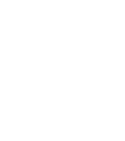 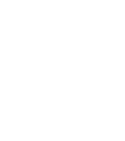 Programme of StudySubject: PHSEYear: 7Programme of StudySubject: PHSEYear: 7Programme of StudySubject: PHSEYear: 7                                                                            Autumn 1                                                                            Autumn 1                                            Transition and Safety + Fundamental Skills - Basic First Aid                                            Transition and Safety + Fundamental Skills - Basic First Aid                                                                          Autumn 2                                                                          Autumn 2                                                   Identities & Relationships 1 - Family & Relationships                                                   Identities & Relationships 1 - Family & Relationships                                                                         Spring 1                                                                         Spring 1                                               Personal & Cultural Expression 1 - Identity & Diversity                                               Personal & Cultural Expression 1 - Identity & Diversity                                                                        Spring 2                                                                        Spring 2                                                                                  Ten:Ten                                                                                  Ten:Ten                                                                       Summer 1                                                                       Summer 1                                                   Fairness & Development 1 - Rights & Responsibilities                                                   Fairness & Development 1 - Rights & Responsibilities                                                                       Summer 2                                                                       Summer 2                                                Fairness & Development 2 - Financial Planning and Charities                                                Fairness & Development 2 - Financial Planning and Charities